What is vapor pressure?Vapor pressure is the pressure of gas particles above the surface of a liquid due to its evaporation. It increases with temperature. What is “boiling point”?The boiling point of a substance is the temperature at which the vapor pressure of a liquid equals the pressure surrounding the liquid (atmospheric pressure) and the liquid changes into a vapor. What is “normal boiling point”?The normal boiling point of a substance is the temperature at which the liquid changes into a vapor at normal pressure (1 atm).How can water boil at less than 100oC?By decreasing the pressure around the water, you can cause water to boil at a lower temperature.Phase Change diagram (Pressure vs. Temperature)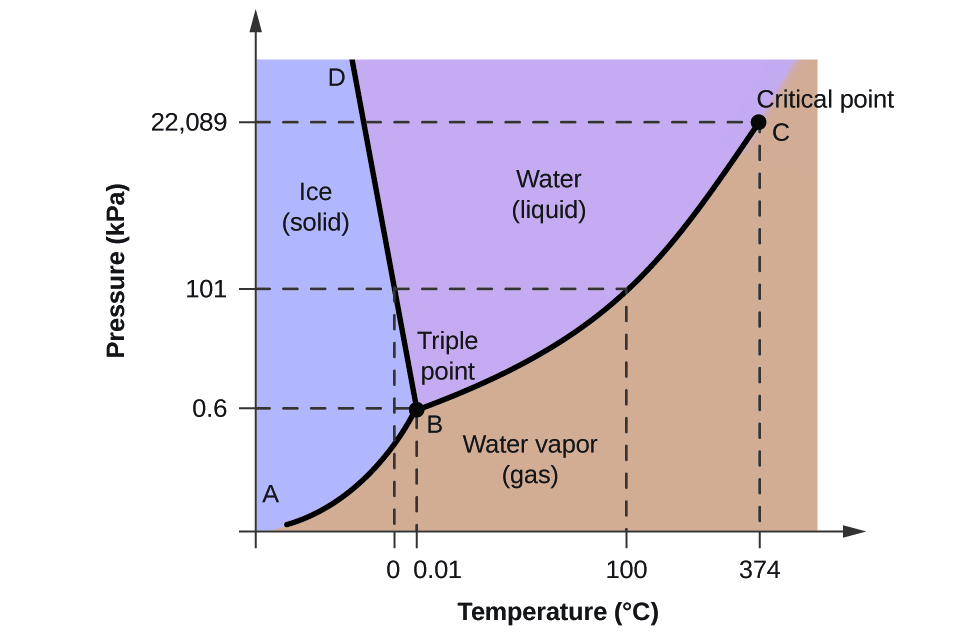 Soluble – The extent to which a substance can be dissolved in another substance.Solution – A homogeneous mixtureSolvent – In a solution, the part that is “doing” the dissolving.Solute - In a solution, the part that is “being” dissolved.Suspension -  A heterogeneous mixture in which the solute particles do not 		dissolve, but get suspended throughout the bulk of the solvent.				Example: muddy waterColloid – Similar to a suspension, but with much smaller particle sizes that are not 	usually detectable to the naked eye.  Examples: milk, mayonnaise, gelatin Tyndall Effect - A light scattering by particles in a colloid or in a very fine 	suspension. Example: headlights through fogElectrolyte - A substance that produces an electrically conducting solution when 	dissolved in a polar solvent, such as water. The dissolved electrolyte 	separates into cations and anions, which disperse through the solvent. 			Example: NaClNon-electrolyte - A substance that does not exist in an ionic form in aqueous 	solution, but do dissolve. Example: SugarSolution equilibrium – A balance between dissolved and undissolved particles in 		a saturated solution.Saturated solution -  A solution in which the maximum amount of solvent has		 been dissolved. Any more solute added will sit as crystals on the bottom of 	the container.Unsaturated solution- A solution that contains less than the maximum amount of 	solute that is capable of being dissolved.Supersaturated solution-   A solution that contains more than the maximum 	amount of solute that is capable of being dissolved at a given temperature. 	This can occur by allowing a warm saturated solution to slowly cool. The 	recrystallization of the excess dissolved solute in a supersaturated 	solution can be initiated by the addition of a tiny crystal of solute, called a 	seed crystal.  This is how rock candy is made.Solubility - The “measured” amount of a substance to dissolve in  a specific 	amount of a solvent and form a solution.  (See Concentration) 	Concentration - The quantity of solute present in a given quantity of solution 	 Concentrations are usually expressed in terms of %, ppm or Molarity.Miscible – the ability of a liquid to mix with another. Example: alcohol and waterImmiscible - the inability of a liquid to mix with another.  Example: oil and waterHydration – The process of combining with water in order to dissolve a substance.Solvated – The process of combining with “any liquid” in order to dissolve a 	substanceHeat of solution - The change in heat associated with the dissolving a solute in a 	solvent.What are the 4 factors that affect the RATE of dissolving?TemperatureSurface areaAgitation or stirring(and if it’s a gas) the pressureWhat is Henry’s law?The amount of a given gas that dissolves in a given type and volume of liquid is 	directly proportional to the partial pressure of that gas.  Therefore, 	concentration of a a gas dissolved in water is directly proportional to the 	amount of pressure exerted on that gas.